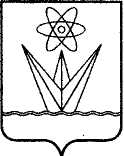 АДМИНИСТРАЦИЯ ЗАКРЫТОГО АДМИНИСТРАТИВНО – ТЕРРИТОРИАЛЬНОГО ОБРАЗОВАНИЯ  ГОРОДА ЗЕЛЕНОГОРСКА КРАСНОЯРСКОГО КРАЯП О С Т А Н О В Л Е Н И Е      18.04.2018__             г. Зеленогорск                             №_65-п___О временном ограничении движения транспортных средств по улицам города Зеленогорска 09.05.2018В связи с проведением публичных и массовых мероприятий, посвященных 73-й годовщине победы в Великой Отечественной войне 1941-1945 годов, в соответствии с Федеральными законами от 10.12.1995 № 196-ФЗ «О безопасности дорожного движения», от 06.10.2003 № 131-ФЗ «Об общих принципах организации местного самоуправления в Российской Федерации», от 08.11.2007 № 257-ФЗ «Об автомобильных дорогах и о дорожной деятельности в Российской Федерации и о внесении изменений в отдельные законодательные акты Российской Федерации», Законом Красноярского края от 24.05.2012 № 2-312 «О временных ограничении или прекращении движения транспортных средств по автомобильным дорогам регионального или межмуниципального, местного значения в границах населенных пунктов на территории Красноярского края», постановления Правительства Красноярского края от 18.05.2012 № 221-п «Об утверждении Порядка осуществления временных ограничения или прекращения движения транспортных средств по автомобильным дорогам регионального  или межмуниципального, местного значения на территории Красноярского края», на основании Устава городаП О С Т А Н О В Л Я Ю:1. Временно ограничить 09.05.2018 движение транспортных средств на время проведения публичных и массовых мероприятий, посвященных 73-й годовщине победы в Великой Отечественной войне 1941-1945 годов (далее– праздничные мероприятия):1.1. С 08 часов 45 минут до 12 часов 30 минут по улице Парковая  в районе многоквартирного дома № 48 по улице Набережная до пересечения с улицей Набережная, по улице Парковая в районе магазина «Эскадра» до пересечения с улицей Набережная, по улице Набережная на участке от многоквартирного дома № 46 до перекрестка с улицей Комсомольская, по улице Ленина до пересечения с улицей Набережная, по улице Бортникова от пересечения с улицей Мира до пересечения с улицами Ленина и Строителей,  по улице Мира на участке от пересечения с улицей Набережная до пересечения с улицей Калинина, по улице Советская от пересечения с улицей Мира до пересечения с улицей Комсомольская, по улице Комсомольская от пересечения с улицей Советская до пересечения с улицей Набережная.  1.2. С 11 часов 00 минут до 12 часов 30 минут по улице Калинина на участке от пересечения с улицей Мира до пересечения с улицей Комсомольская, по улице Комсомольская на участке от пересечения с улицей Калинина до пересечения с улицей Набережная. 1.3. С 22 часов 30 минут до 23 часов 10 минут по улице Набережная на участке от пересечения с улицей Мира до пересечения с улицей Комсомольская.2. Муниципальному унитарному предприятию «Комбинат благоустройства» г.Зеленогорска обеспечить своевременную установку до начала временного ограничения движения и демонтаж после окончания временного ограничения движения дорожных знаков в местах в соответствии с пунктами 1.1 – 1.3 настоящего постановления.3. Унитарному муниципальному автотранспортному предприятию г.Зеленогорска предоставить автобусы для перекрытия движения по улицам в соответствии с пунктами 1.1-1.3 настоящего постановления.4. Предложить Отделу МВД России по ЗАТО г. Зеленогорск оказать содействие в обеспечении общественного порядка и безопасности граждан при проведении праздничных мероприятий, а также обеспечение безопасности дорожного движения и перекрытия движения транспортных средств в соответствии с пунктами 1.1 – 1.3 настоящего постановления.5. Допускать проезд в места, указанные в пунктах 1.1 – 1.3 настоящего постановления, машин скорой помощи, пожарных машин, а также техники участвующей в прохождении праздничной колонны.6. Отделу городского хозяйства Администрации ЗАТО г. Зеленогорска совместно с ОГИБДД Отдела МВД России по ЗАТО г. Зеленогорск решить вопрос об изменении маршрутов движения автотранспорта по городу на период проведения праздничных мероприятий, а также проинформировать об этом жителей города, организации и индивидуальных предпринимателей, осуществляющих пассажирские перевозки.7. Отделу городского хозяйства Администрации ЗАТО г. Зеленогорска:- в течение 5 рабочих дней со дня принятия настоящего постановления направить в ОГИБДД Отдела МВД России по ЗАТО г. Зеленогорск письменное уведомление о временном ограничении движения транспортных средств по улицам города Зеленогорска 09.05.2018;- информировать пользователей автомобильными дорогами местного значения г. Зеленогорска о причинах и сроках ограничения движения путем размещения информации на официальном сайте Администрации ЗАТО          г.Зеленогорска в информационно-телекоммуникационной сети «Интернет» www.zeladmin.ru, в средствах массовой информации не позднее чем за 10 дней до начала введения временного ограничения движения в соответствии с настоящим постановлением.8. Муниципальному казённому учреждению «Служба единого заказчика-застройщика» проинформировать о месте и времени проведения праздничных мероприятий организации, обслуживающие территории, на которых будут проводиться указанные мероприятия.9. Настоящее постановление вступает в силу в день, следующий за днем его официального опубликования в газете «Панорама».10. Контроль за исполнением настоящего постановления оставляю за собой.Временно исполняющий полномочия главы Администрации ЗАТО г. Зеленогорска                                                                       С.В. Камнев